ПРОГРАММАКонференция для урологов«Рецидивирующий цистит. Как улучшить качество жизни пациента?»08.12.2023г. Казань, ул. Чернышевского, 21, DoubleTree by Hilton Kazan City Center16.30-17.00 Регистрация участников17.00-17.30 Менопауза и рецидивирующий цистит. Что их объединяет? Причины неэффективности терапии. (Доклад при поддержке компании ООО «Замбон Фарма». Баллы НМО не начисляются)17.30-18.00 Симптоматическая терапия для улучшения качества жизни при цистите. (Доклад при поддержке компании АО «Нижфарм». Баллы НМО не начисляются)18.00-18.15 Дискуссия, ответы на вопросыВедущий – доцент кафедры урологии и нефрологии Казанской государственной медицинской академии, к.м.н., Прокопьев Ярослав Валерьевич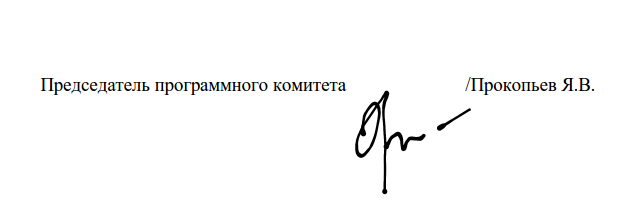 